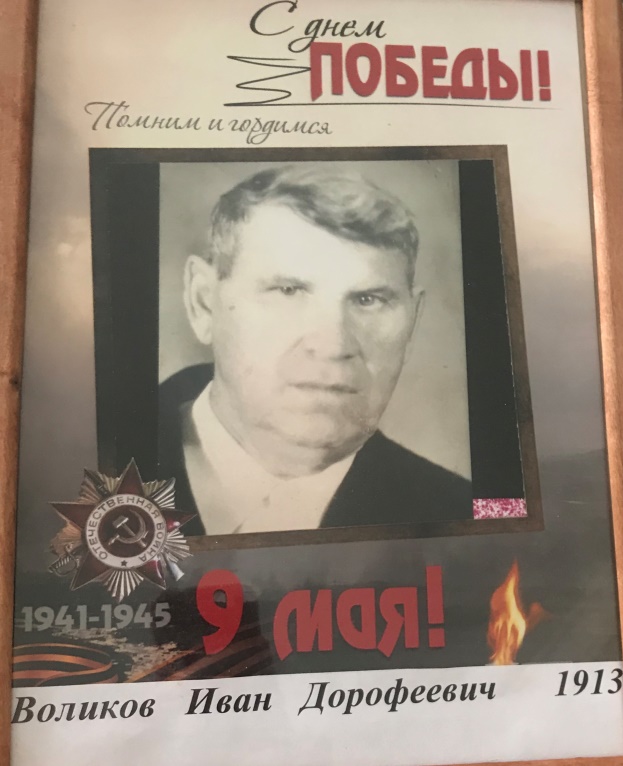 Воликов Иван Дорофеевич              (1913-1989)